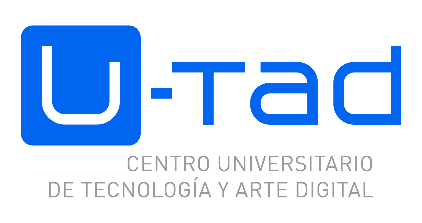 Tres videojuegos desarrollados por alumnos de la universidad U-tad, candidatos a los Premios PlayStation 2022‘NOX’, ‘Maskerade: The Deadpan Cry’ y ‘Howl of Iron’ aspiran a ganar alguna de las categorías de esta 9ª edición.Actualmente este Centro Universitario ya cuenta con 12 galardones procedentes de este prestigioso certamen anual.Madrid, 14 de octubre de 2022.- Tres videojuegos desarrollados por los alumnos del Centro Universitario U-tad compiten en la 9ª edición de los Premios PlayStation Talents. Esta iniciativa, impulsada por Sony Interactive Entertainment España, pretende dar una oportunidad a pequeños estudios y jóvenes desarrolladores, creadores de proyectos independientes, originales y de calidad, para que puedan hacerlos realidad y publicarlos en la plataforma PlayStation®4 y PlayStation®5. Los tres proyectos son:‘NOX’, de The Buua Studio. Es un juego con una atmósfera onírica e inquietante, en el que el protagonista sufre terrores nocturnos y debe sumergirse en el mundo de sus sueños para poder dar solución a los traumas que los causan. Por sus características, el equipo cree que su proyecto destaca en las categorías de Mejor Idea Original y Juego con Mejor Arte.‘Maskerade: The Deadpan Cry’, de Spiky Duck. Es un survival horror que se desarrolla en un cabaret ambientado a principios del siglo pasado. La protagonista está encerrada en él e intenta escapar con ayuda de otras bailarinas. Sus creadores consideran que tienen posibilidades de ser reconocidos en las categorías de Mejor Arte, Mejor Historia Original o Mejor Pitch de Juego. ‘Howl of Iron’, de 16 Gears. La familia del protagonista muere de una enfermedad causada por la empresa en la que él trabaja, y se convierte en un hombre-lobo mecánico para vengarse. Sus desarrolladores apuestan por las categorías de Mejor Arte, Mejor Diseño de Juego, Mejor Idea Original o Mejor Historia Original.El ganador del Premio PlayStation® al Mejor Juego del Año recibirá 10.000 euros para el desarrollo del videojuego, su publicación en la PlayStation®Store, incluida una campaña de promoción y marketing en canales PlayStation®, así como la posibilidad de trabajar durante diez meses en una de las sedes físicas de Sony Interactive Entertainment España. La ceremonia final de entrega de premios tendrá lugar durante el mes de diciembre. El método U-tad: una enseñanza totalmente práctica y con garantía de éxitoLos alumnos que hay detrás de estos tres proyectos han cursado alguno de los cuatro másteres de videojuegos que se imparten en U-tad: Programación de Videojuegos, Game Design, Arte y Diseño Visual de Videojuegos y Dirección de Producción. El método de aprendizaje de este Centro, elegido por GAMEducation (Global Association for Media Education) como el sexto mejor del mundo para formar a desarrolladores de videojuegos, consiste en una primera parte de formación teórica y una segunda parte en la que a través de equipos multidisciplinares se desarrolla un videojuego real, como si se tratase de un proyecto comercial, replicando todos los hitos y entregas habituales de cualquier estudio profesional.Desde el lanzamiento de estos másteres por parte de U-tad en el año 2012, los alumnos han desarrollado más de 20 proyectos de videojuegos, de los cuales, seis ya están comercializados en la Store de PS4 tras haberse completado su desarrollo en PlayStation Talents Games Camp. Se trata de: Rolling BoB, Rascal Revolt, Inglorious, Intruders: Hide & Seek, Khara y Windfolk. Sobre U-tad, Centro Universitario de Tecnología y Arte Digital:U-tad es el primer Centro Universitario especializado 100% en la formación en todas las grandes áreas asociadas a la cadena de valor de la economía digital: Ingeniería del Software, Diseño Digital, Animación, Diseño de Productos Interactivos y Videojuegos, Matemáticas, Física, Realidad Virtual, Aumentada y Mixta, Big Data, Inteligencia Artificial, Ciencia de Datos, Ciberseguridad, etc. Una institución única en España orientada a formar a los líderes de la industria digital del presente y futuro, con profesores procedentes de las mejores empresas del sector. Un Centro de primer nivel internacional, basado en la excelencia, la innovación y la tecnología que fomenta el desarrollo del talento y prepara a sus alumnos para las profesiones del mundo digital. www.u-tad.com Para más información o concertar entrevistas:U-tadNatalia Rascónnatalia.rascon@u-tad.com670 73 35 20 